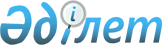 Об утверждении государственной квоты на наркотические средства, психотропные вещества и прекурсоры на 2007 годПостановление Правительства Республики Казахстан от 28 мая 2007 года N 427



      В соответствии со 
 статьей 8 
 Закона Республики Казахстан от 10 июля 1998 года "О наркотических средствах, психотропных веществах, прекурсорах и мерах противодействия их незаконному обороту и злоупотреблению ими" Правительство Республики Казахстан 

ПОСТАНОВЛЯЕТ

:






      1. Утвердить прилагаемые:



      1) расчет потребности наркотических средств для юридических лиц на 2007 год;



      2) расчет потребности психотропных веществ для юридических лиц на 2007 год;



      3) расчет потребности прекурсоров для юридических лиц на 2007 год.






      2. Настоящее постановление вводится в действие со дня подписания.

      

Премьер-Министр




      

Республики Казахстан





Утвержден         



постановлением Правительства



Республики Казахстан   



от 28 мая 2007 года N 427 


         



Расчет потребности наркотических средств





             


для юридических лиц на 2007 год



* с учетом изготовления лекарственного препарата Омнопон




Утвержден         



постановлением Правительства



Республики Казахстан   



от 28 мая 2007 года N 427 


         



Расчет потребности психотропных средств





             


для юридических лиц на 2007 год






Утвержден         



постановлением Правительства



Республики Казахстан   



от 28 мая 2007 года N 427 


              



Расчет потребности прекурсоров





              


для юридических лиц на 2007 год



					© 2012. РГП на ПХВ «Институт законодательства и правовой информации Республики Казахстан» Министерства юстиции Республики Казахстан
				
N



п/п

Наименование



средства

Цели использования

Цели использования

Цели использования

Итого



(в граммах)

N



п/п

Наименование



средства

Для меди-



цинских



целей



(в граммах)

Для научно-



исследова-



тельских и



учебных



целей



(в граммах)

Для произ-



водствен-



ных целей



(в граммах)

Итого



(в граммах)

1

Героин

 -

1200

-

1200

2

Гидрокодон

-

0,004

-

0,004

3

Гидроморфон

-

0,004

-

0,004

4

Каннабис

-

12000

-

12000

5

Каннабис



(смола)

-

12000

-

12000

6

Кодеин*

5166

-

1807628

1812794

7

Кокаин

-

1200

-

1200

8

Морфин*

17541,884

-

36611,9

54153,784

9

Оксиморфин

-

0,004

-

0,004

10

Опий

-

1200

-

1200

11

Тебаин*

106,82

-

-

106,82

12

Тримеперидин

66271

-

-

66271

13

Фентанил

178,95

-

-

178,95

14

Этилморфин

3346,5

-

-

3346,5

N



п/



п

Наименование



вещества

Цели использования

Цели использования

Цели использования

Итого



(в грам-



мах)

N



п/



п

Наименование



вещества

Для меди-



цинских



целей



(в грам-



мах)

Для научно-



исследова-



тельских



и учебных



целей



(в граммах)

Для про-



извод-



ственных



целей



(в грам-



мах)

Итого



(в грам-



мах)

1

Альпразолам

10

-

-

10

2

Бупренорфин

2

-

-

2

3

Гамма-



оксимасляная



кислота

421000

-

-

421000

4

Диазепам

192000

-

-

192000

5

Золпидем

8600

-

-

8600

6

Клоназепам

5000

-

-

5000

7

Клоразепат

400

-

-

400

8

Медазепам

7600

-

-

7600

9

Мидазолам

800

-

-

800

10

Нитразепам

7100

-

-

7100

11

Оксазепам

100000

-

-

100000

12

Фенобарбитал

918500

-

9400300

10318800

13

Хлордиа-



зепоксид

50000

-

-

50000

N



п/



п

Наимено-



вание



прекурсора

Цели использования

Цели использования

Цели использования

Итого



(в кило-



граммах)

N



п/



п

Наимено-



вание



прекурсора

Для меди-



цинских



целей



(в кило-



граммах)

Для научно-



исследова-



тельских



и учебных



целей



(в кило-



граммах)

Для про-



извод-



ственных



целей



(в кило-



граммах)

Итого



(в кило-



граммах)

1

Ангидрид



уксусной



кислоты

803,1

-

33422,4

34225,5

2

Ацетон

1936,9

-

8235760

8237696,9

3

Метилэтил-



кетон

-

-

10,2

10,2

4

Перман-



ганат



калия

2701,6

-

956066,4

958768

5

Псевдо-



эфедрин

0,2

-

-

0,2

6

Серная



кислота

3153,3

-

1378770817

1378773970,3

7

Соляная



кислота

3416,6

-

42160287,17

42163703,77

8

Толуол

1347,5

-

779206,98

780554,48

9

Фенил-



уксусная



кислота

-

-

900

900

10

Этиловый



эфир

1630,7

-

488085,1

489715,8

11

Эфедрин

159,5

-

658,2

817,7

12

Эргометрин

0,06

-

-

0,06

13

Эрготомин

0,05

-

-

0,05
